2021-2022 EĞİTİM ÖĞRETİM YILI HEDEF 2022-HEDEF YKS PROJESİ KOORDİNATÖRLERİ İL ZÜMRE TOPLANTISI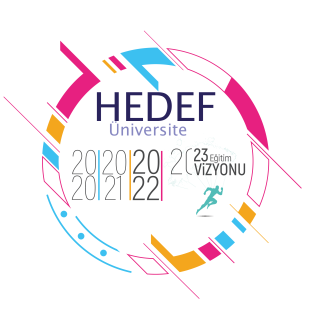 TOPLANTI TARİHİ: 07.04.2022TOPLANTI YERİ: Kars Merkez Selahaddin Eyyubi Anadolu İmam Hatip Lisesi (Fen ve Sosyal Bilimler Proje Lisesi)TOPLANTI SAATİ: 10.00TOPLANTIYA KATILANLAR: Kars Selahaddin Eyyubi Anadolu İmam Hatip Lisesi Koordinatörü Ayşegül İLGARKars Anadolu İmam Hatip Lisesi Koordinatörü İsmail ÇETİNKars Kız Anadolu İmam Hatip Lisesi Koordinatörü Uğur GÜNGÖZKars Susuz Gülizaroğlu Abdullah Anadolu İmam Hatip Lisesi Koordinatörü Beyza KUTLUKars Digor Mihrali Alınak Anadolu İmam Hatip Lisesi Koordinatörü Rabia GÜMÜŞSOYKars Selim Osman Bakırcı Anadolu İmam Hatip Lisesi Koordinatörü Nurşah ÇELİKKars Sarıkamış Anadolu İmam Hatip Lisesi Koordinatörü Fatma Gül DOĞANKars Kağızman Anadolu İmam Hatip Lisesi Koordinatörü Tülin ÖZEROĞLUKars Arpaçay Anadolu İmam Hatip Lisesi Koordinatörü Talip BAYRAMGÜNDEM MADDELERİAçılış ve yoklamaToplantı amacının görüşülmesi ve Şube Müdürlerinin konuşmasıToplantı yapılan okulun tanıtım çalışması“Hedef 2022 Projesi İyi Örnekler sunumları”Okul: Kamp ProgramlarıOkul: Destekleme Yetiştirme KurslarıOkul: Deneme SınavlarıOkul: Görünürlük Tanıtım ÇalışmalarıDeneme sınavlarının uygulanması ve değerlendirilmesi Sınav Soru Rehberliği Çalışmalarına yönelik alternatif yaklaşımların belirlenmesiÖğretmen-öğrenci-veli işbirliği önemi ve bu konuda yapılabilecek çalışma önerilerinin alınmasıYKS’ye hazırlanan öğrencilere yönelik Kariyer Günleri ve Meslek Tanıtımı çalışmalarının arttırılmasıHedef 2022 kapsamında koordinatör olunan okullarda yaşanan problem durumları ve bunların çözümüne yönelik değerlendirme yapılmasıKapanış GÜNDEM MADDELERİNİN GÖRÜŞÜLMESİToplantı 07.04.2022 tarihinde saat 10.00’da Kars ili Hedef 2022 - Hedef Yks Projesi Koordinatörleri, toplantının yapıldığı Okul Müdürü Ersin ARAS ve Şube Müdürü Sedat Bilir’in katılımıyla başladı. Şube Müdürü Sedat Bilir ve Okul Müdürü Ersin ARAS’ın katılım sağlayan koordinatörler ve okulları hakkında bilgi alması ardından toplantı amacının görüşülmesi ile devam etti.Toplantı yapılan okul Kars Selahaddin Eyyubi Anadolu İmam Hatip Lisesi’nin kısaca tanıtım çalışması yapıldı.Hedef 2022 Projesi İyi Örnekler sunumları” kapsamında koordinatör olunan okulların yürüttüğü ;Ayşegül İLGAR tarafından Kamp Programları,Uğur GÜNGÖZ tarafından Destekleme Yetiştirme Kursları,İsmail ÇETİN tarafından Deneme Sınavları,Tülin ÖZEROĞLU tarafından Görünürlük Tanıtım Çalışmaları sunumları yapılmıştır. Ayda en az 2 defa TYT-AYT denemesi yapılması ve sonuçlarının analiz edilerek öğrenci ile birebir görüşülmesi konusunda fikir birliği sağlandı.Sınav Soru Rehberliği başlığı altında çalışmalarını yürüten öğretmenler ile işbirliğinin artırılması, öğrencinin eksik yönlerinin tespit edilerek gerekli desteğin sağlanması konusunda ortak bir karar alınmıştır.Özellikle içinde bulunulan dönemden dolayı öğrencilerin öz kontrol becerilerinde görülen zayıflık, zaman zaman yaşanan motivasyon kaybı vb. konularda veli ve öğretmen desteğine başvurulması ve veli ziyaretlerinin arttırılmasına karar verilmiştir. YKS’ye hazırlık sürecine velinin dahil edilip gerekli çalışmaların yapılması üzerinde önemle durulmuştur.YKS’ye hazırlanan öğrencilere yönelik Kariyer Günleri ve Meslek Tanıtımı çalışmalarının arttırılması, dezavantajı bulunan okulların da bu konuda neler yapabileceklerine dair çözüm önerilerinde bulunulmuştur. Hedef 2022 kapsamında koordinatör olunan okullarda yaşanan problem durumları ve bunların çözümüne yönelik değerlendirme yapılmıştır. Genel olarak öğrencilerin akademik destek taleplerinin az olmasından dolayı DYK katılımının kısıtlı olması, ilçelerde yaşanan ulaşım sıkıntılarından dolayı kamp programlarının yapılamaması, veli desteğinin yeterince alınamaması ve öğrencilerin çoğunluk olarak deneme sınavlarına gereken önemi vermemesi gibi problem durumları ortaya çıkmıştır. Bunların çözümüne yönelik yapılabilecekler tartışılmıştır.Toplantı iyi dileklerle sonlandırılmıştır.